ПАСПОРТ ИНВЕСТИЦИОННОЙ  ПЛОЩАДКИ №15в Светлоярском городском поселении в 350 м. севернееп. Краснофлотск.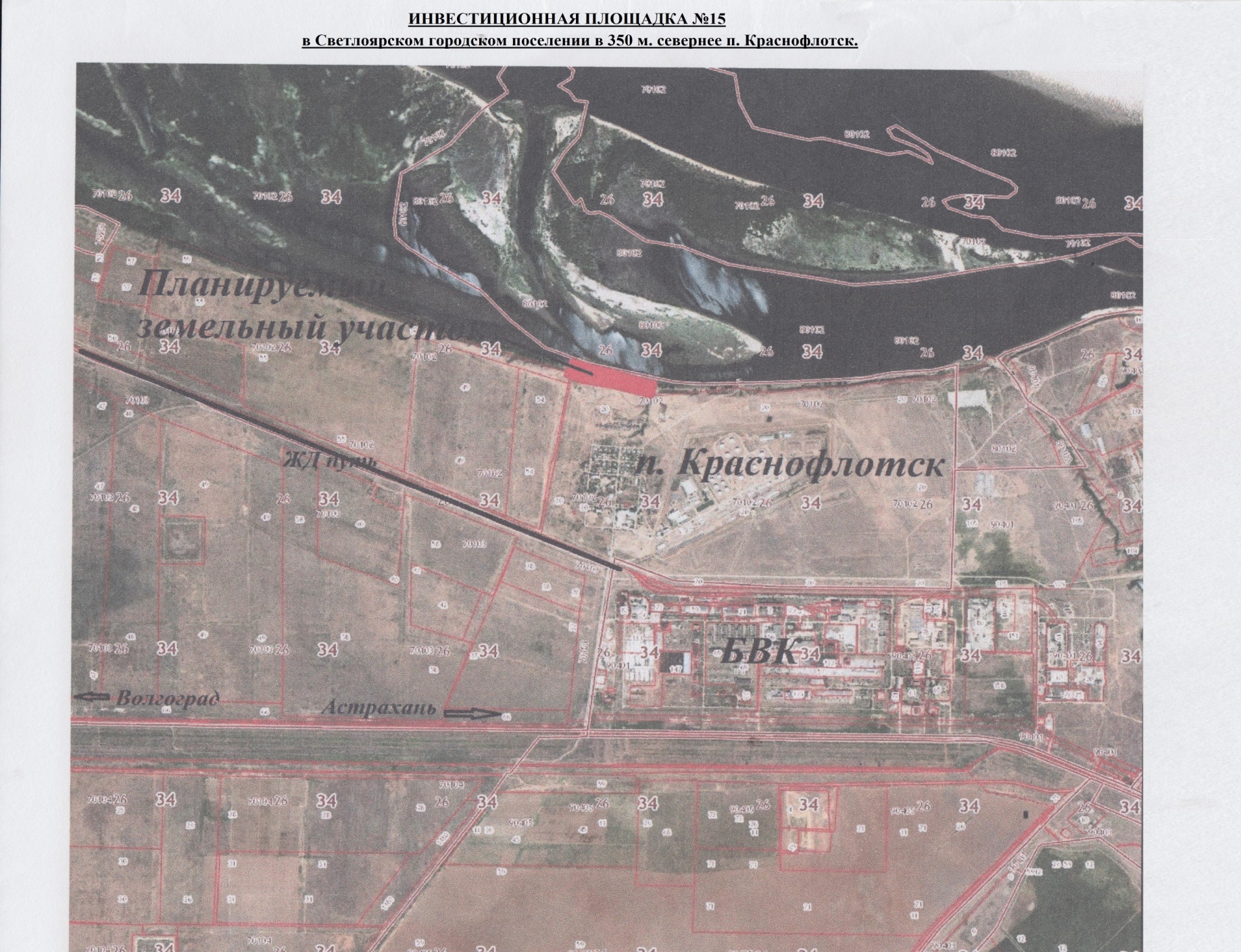 ПОЗИЦИЯЗНАЧЕНИЕЗНАЧЕНИЕКОММЕНТАРИИ1. КРАТКОЕ ОПИСАНИЕ ПЛОЩАДКИ1. КРАТКОЕ ОПИСАНИЕ ПЛОЩАДКИ1. КРАТКОЕ ОПИСАНИЕ ПЛОЩАДКИ1. КРАТКОЕ ОПИСАНИЕ ПЛОЩАДКИ1.1. Общая площадь (в кв.м.)1.1. Общая площадь (в кв.м.)201001.2. Расстояние до центра города, км1.2. Расстояние до центра города, км501.3. Правовые основания для передачи участка в пользование (продажа, долгосрочная аренда, другое)1.3. Правовые основания для передачи участка в пользование (продажа, долгосрочная аренда, другое)Аренда, собственностьДля строительства причальной стенки (речпорта)2. ТРАНСПОРТ2. ТРАНСПОРТ2. ТРАНСПОРТ2. ТРАНСПОРТ2.1. Автомобильное сообщение2.1. Автомобильное сообщение2.1.1. Близость к автомагистрали, км2.1.1. Близость к автомагистрали, км2,2федеральная трасса М-6«Каспий»2.1.2. Наличие внутренних подъездных путей и автодорог2.1.2. Наличие внутренних подъездных путей и автодорогда2.2. Железнодорожное сообщение (да/нет)2.2. Железнодорожное сообщение (да/нет)да2.2.1. Расстояние до железной дороги. Км2.2.1. Расстояние до железной дороги. Км0.872.2.2. Наименование ближайшей ж/д станции, расстояние до ближайшей ж/д станции2.2.2. Наименование ближайшей ж/д станции, расстояние до ближайшей ж/д станциипромышленная зона ООО «Экотон» 2.2.3.Подъездной путь (да/нет), расстояние до подъездного пути2.2.3.Подъездной путь (да/нет), расстояние до подъездного пути1,32.3. Организация водных перевозок с территории площадки (да/нет)2.3. Организация водных перевозок с территории площадки (да/нет)2.3.1. Возможность отгрузки водным транспортом2.3.1. Возможность отгрузки водным транспортомда3. ИНФРАСТРУКТУРА3. ИНФРАСТРУКТУРА3. ИНФРАСТРУКТУРА3. ИНФРАСТРУКТУРА3.1. Наличие централизованного водоснабжения, мощность (куб.м./час)3.1. Наличие централизованного водоснабжения, мощность (куб.м./час)нет3.2. Наличие автономных скважин, мощность (куб.м./час)3.2. Наличие автономных скважин, мощность (куб.м./час)нет3.3. Наличие централизованного отвода сточных вод, мощность (куб.м./час)3.3. Наличие централизованного отвода сточных вод, мощность (куб.м./час)нет3.4. Наличие собственных очистных сооружений (куб.м./час)3.4. Наличие собственных очистных сооружений (куб.м./час)нет3.5. Подключено ли электричество, мощность (кВт/час)3.5. Подключено ли электричество, мощность (кВт/час)нетдо ближайшей ВЛ - 890м.3.6. Наличие газоснабжения, мощность (куб.м./час)3.6. Наличие газоснабжения, мощность (куб.м./час)нет3.7. Наличие централизованного теплоснабжения, мощность 3.7. Наличие централизованного теплоснабжения, мощность нет3.9. Близость телекоммуникаций3.9. Близость телекоммуникацийнет4. КОНТАКТНАЯ ИНФОРМАЦИЯ О СОБСТВЕННИКЕ4. КОНТАКТНАЯ ИНФОРМАЦИЯ О СОБСТВЕННИКЕ4. КОНТАКТНАЯ ИНФОРМАЦИЯ О СОБСТВЕННИКЕ4. КОНТАКТНАЯ ИНФОРМАЦИЯ О СОБСТВЕННИКЕ4.1. СобственникАдминистрация Светлоярского муниципального районаАдминистрация Светлоярского муниципального районаАдминистрация Светлоярского муниципального района4.2. Адреср.п.Светлый Яр, ул.Спортивная, 5р.п.Светлый Яр, ул.Спортивная, 5р.п.Светлый Яр, ул.Спортивная, 54.3. Тип собственностиГосударственная не разграниченная собственность Государственная не разграниченная собственность Государственная не разграниченная собственность 